ΠΡΟΣ: ΔΙΕΥΘΥΝΣΗ Τ.Ο.Α. 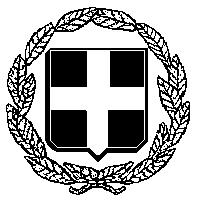 ΚΟΙΝ/ΣΗ: ΑΝΤΙΔΗΜΑΡΧΟ κ. ΝΙΚΗΦΟΡΑΚΗΕΛΛΗΝΙΚΗ ΔΗΜΟΚΡΑΤΙΑA I Τ Η Σ Η - ΥΠΕΥΘΥΝΗ ΔΗΛΩΣΗ (Άρθρο 8 ν 1599/1986)Η ακρίβεια των στοιχείων που υποβάλλονται με αυτή τη δήλωση μπορεί να ελεγχθεί με βάση το αρχείοάλλων υπηρεσιών
[άρθρο 8 παρ. 4 Ν. 1599/1986)Περιγραφή αιτήματος: «Αναγγελία άσκησης επαγγέλματος τεχνίτη περιποίησης χεριών και ποδιών».ΣΤΟΙΧΕΙΑ ΑΙΤΟΥΝΤΟΣ:*συμπληρώνεται ένα από τα αποδεικτικά στοιχεία ταυτότητας.1Αναγράφεται ολογράφως και κατόπιν αριθμητικά ως πλήρης εξαψήφιος αριθμός: π.χ.7 Φεβρουαριου 1969 και 070269.					ΠΛΗΡΟΦΟΡΙΑΚΑ ΣΤΟΙΧΕΙΑ
			          	          ΑΠΑΙΤΟΥΜΕΝΑ ΔΙΚΑΙΟΛΟΓΗΤΙΚΑΧΡΟΝΟΣ : Εντός 20 ημερών από την αναγγελία άσκησης του επαγγέλματος. Η Υπηρεσία δύναται να απαγορεύσει την άσκησή του, στην περίπτωση που δεν συγκεντρώνονται οι νόμιμες προϋποθέσεις προς τούτο ή δεν προκύπτει η συνδρομή τους από τα υποβληθέντα στοιχεία. Μετά την παρέλευση άπρακτης της ανωτέρω προθεσμίας τεκμαίρεται ότι το επάγγελμα ασκείται ελευθέρως (αρ. 3 του Ν. 3919/2011 - ΦΕΚ 32/Α72- 3-2011). Ο ενδιαφερόμενος, στην προαναφερόμενη περίπτωση τις σιωπηρής έγκρισης, μπορεί να ζητήσει σχετική βεβαίωση από την αρμόδια για την έκδοση της πράξης διοικητική αρχή, σύμφωνα με την παρ. 4 του άρθρου 10 του Ν. 3230/2004 (ΦΕΚ44/Α711- 2-2004).Διάρκεια τήρησης αρχείου βεβαιώσεων και πιστοποιητικών :Έξι (6) μήνες (άρθρο 13 Ν. 3491/2006, ΦΕΚ207/Α/2-10-2006)Με ατομική μου ευθύνη και γνωρίζοντας τις κυρώσεις(2)που προβλέπονται από τις διατάξεις της παρ. 6 του άρθρου 22 του Ν. 1599/1986, δηλώνω ότι:Δεν έχω καταδικαστεί για καμία αξιόποινη πράξη ή για πράξη σχετική με την άσκηση της επαγγελματικής μου ιδιότητας ή στην αντίθετη περίπτωση , έχω καταδικαστεί για τις εξής αξιόποινες πράξεις.Ημερομηνία                 ....../....../..........		                    (Υπογραφή)
---------------------------------------------------------------------------------------------------------------------------------------(2) «Όποιος εν γνώσει του δηλώνει ψευδή γεγονότα ή αρνείται ή αποκρύπτει τα αληθινά με έγγραφη υπεύθυνη δήλωση του άρθρου 8 τιμωρείται με φυλάκιση τουλάχιστον τριών μηνών. Εάν ο υπαίτιος αυτών των πράξεων σκόπευε να προσπορίσει στον εαυτόν του ή σε άλλον περιουσιακό όφελος βλάπτοντας τρίτον ή σκόπευε να βλάψει άλλον, τιμωρείται με κάθειρξη μέχρι 10 ετών.		ΠΡΟΣ:Την αρμόδια υπηρεσία του Δήμου ή το ΕΚΕΔΗΜΟΣ ΧΑΝΙΩΝΑΡΙΘΜ. ΠΡΩΤΟΚΟΛΛΟΥΗΜΕΡΟΜΗΝΙΑ



Συμπληρώνεται από την ΥπηρεσίαΌνομα:Όνομα:Όνομα:Επώνυμο:Επώνυμο:Επώνυμο:Όνομα Πατέρα:Όνομα Πατέρα:Όνομα Πατέρα:ΕπώνυμοΠατέρα:ΕπώνυμοΠατέρα:ΕπώνυμοΠατέρα:ΌνομαΜητέρας:ΌνομαΜητέρας:ΌνομαΜητέρας:ΕπώνυμοΜητέρας:ΕπώνυμοΜητέρας:ΕπώνυμοΜητέρας:Αρίθ. Δελτ. Ταυτότητας:*Αρίθ. Δελτ. Ταυτότητας:*Αρίθ. Δελτ. Ταυτότητας:*Α.Φ.Μ:Α.Φ.Μ:Α.Φ.Μ:Αρίθ. Άδειας Οδήγησης:*Αρίθ. Άδειας Οδήγησης:*Αρίθ. Άδειας Οδήγησης:*Αρίθ. Διαβατηρίου:*Αρίθ. Διαβατηρίου:*Αρίθ. Διαβατηρίου:*Αρίθ. Βιβλιαρίου Υγείας:*Αρίθ. Βιβλιαρίου Υγείας:*Αρίθ. Βιβλιαρίου Υγείας:*Αρίθ. Βιβλιαρίου Υγείας:*Ιθαγένεια:Ιθαγένεια:Ιθαγένεια:Ιθαγένεια:Ημερομηνίαγέννησης1:Ημερομηνίαγέννησης1:Ημερομηνίαγέννησης1:Τόπος Γέννησης:Τόπος Γέννησης:Τόπος Γέννησης:Τόπος Γέννησης:Τόπος ΚατοικίαςΤόπος ΚατοικίαςΧώρα:Χώρα:Χώρα:Πόλη:Πόλη:Πόλη:Πόλη:Πόλη:Πόλη:Οδός:Οδός:Αριθ:Αριθ:Αριθ:ΤΚ:ΤΚ:Τηλ:Fax:Fax:E - mail:E - mail:ΟΡΙΣΜΟΣ / ΣΤΟΙΧΕΙΑ ΕΚΠΡΟΣΩΠΟΥ 2 (για κατάθεση αίτησης ή παραλαβή τελικής διοικητικής πράξης):Σε περίπτωση που δεν συντάσσεται η εξουσιοδότηση στο παρόν έντυπο απαιτείται προσκόμιση εξουσιοδότησης με επικύρωση του γνήσιου της υπογραφής από δημόσια υπηρεσία ή συμβολαιογραφικού πληρεξουσίου.ΟΡΙΣΜΟΣ / ΣΤΟΙΧΕΙΑ ΕΚΠΡΟΣΩΠΟΥ 2 (για κατάθεση αίτησης ή παραλαβή τελικής διοικητικής πράξης):Σε περίπτωση που δεν συντάσσεται η εξουσιοδότηση στο παρόν έντυπο απαιτείται προσκόμιση εξουσιοδότησης με επικύρωση του γνήσιου της υπογραφής από δημόσια υπηρεσία ή συμβολαιογραφικού πληρεξουσίου.ΟΡΙΣΜΟΣ / ΣΤΟΙΧΕΙΑ ΕΚΠΡΟΣΩΠΟΥ 2 (για κατάθεση αίτησης ή παραλαβή τελικής διοικητικής πράξης):Σε περίπτωση που δεν συντάσσεται η εξουσιοδότηση στο παρόν έντυπο απαιτείται προσκόμιση εξουσιοδότησης με επικύρωση του γνήσιου της υπογραφής από δημόσια υπηρεσία ή συμβολαιογραφικού πληρεξουσίου.ΟΡΙΣΜΟΣ / ΣΤΟΙΧΕΙΑ ΕΚΠΡΟΣΩΠΟΥ 2 (για κατάθεση αίτησης ή παραλαβή τελικής διοικητικής πράξης):Σε περίπτωση που δεν συντάσσεται η εξουσιοδότηση στο παρόν έντυπο απαιτείται προσκόμιση εξουσιοδότησης με επικύρωση του γνήσιου της υπογραφής από δημόσια υπηρεσία ή συμβολαιογραφικού πληρεξουσίου.ΟΡΙΣΜΟΣ / ΣΤΟΙΧΕΙΑ ΕΚΠΡΟΣΩΠΟΥ 2 (για κατάθεση αίτησης ή παραλαβή τελικής διοικητικής πράξης):Σε περίπτωση που δεν συντάσσεται η εξουσιοδότηση στο παρόν έντυπο απαιτείται προσκόμιση εξουσιοδότησης με επικύρωση του γνήσιου της υπογραφής από δημόσια υπηρεσία ή συμβολαιογραφικού πληρεξουσίου.ΟΡΙΣΜΟΣ / ΣΤΟΙΧΕΙΑ ΕΚΠΡΟΣΩΠΟΥ 2 (για κατάθεση αίτησης ή παραλαβή τελικής διοικητικής πράξης):Σε περίπτωση που δεν συντάσσεται η εξουσιοδότηση στο παρόν έντυπο απαιτείται προσκόμιση εξουσιοδότησης με επικύρωση του γνήσιου της υπογραφής από δημόσια υπηρεσία ή συμβολαιογραφικού πληρεξουσίου.ΟΡΙΣΜΟΣ / ΣΤΟΙΧΕΙΑ ΕΚΠΡΟΣΩΠΟΥ 2 (για κατάθεση αίτησης ή παραλαβή τελικής διοικητικής πράξης):Σε περίπτωση που δεν συντάσσεται η εξουσιοδότηση στο παρόν έντυπο απαιτείται προσκόμιση εξουσιοδότησης με επικύρωση του γνήσιου της υπογραφής από δημόσια υπηρεσία ή συμβολαιογραφικού πληρεξουσίου.ΟΡΙΣΜΟΣ / ΣΤΟΙΧΕΙΑ ΕΚΠΡΟΣΩΠΟΥ 2 (για κατάθεση αίτησης ή παραλαβή τελικής διοικητικής πράξης):Σε περίπτωση που δεν συντάσσεται η εξουσιοδότηση στο παρόν έντυπο απαιτείται προσκόμιση εξουσιοδότησης με επικύρωση του γνήσιου της υπογραφής από δημόσια υπηρεσία ή συμβολαιογραφικού πληρεξουσίου.ΟΡΙΣΜΟΣ / ΣΤΟΙΧΕΙΑ ΕΚΠΡΟΣΩΠΟΥ 2 (για κατάθεση αίτησης ή παραλαβή τελικής διοικητικής πράξης):Σε περίπτωση που δεν συντάσσεται η εξουσιοδότηση στο παρόν έντυπο απαιτείται προσκόμιση εξουσιοδότησης με επικύρωση του γνήσιου της υπογραφής από δημόσια υπηρεσία ή συμβολαιογραφικού πληρεξουσίου.ΟΡΙΣΜΟΣ / ΣΤΟΙΧΕΙΑ ΕΚΠΡΟΣΩΠΟΥ 2 (για κατάθεση αίτησης ή παραλαβή τελικής διοικητικής πράξης):Σε περίπτωση που δεν συντάσσεται η εξουσιοδότηση στο παρόν έντυπο απαιτείται προσκόμιση εξουσιοδότησης με επικύρωση του γνήσιου της υπογραφής από δημόσια υπηρεσία ή συμβολαιογραφικού πληρεξουσίου.ΟΡΙΣΜΟΣ / ΣΤΟΙΧΕΙΑ ΕΚΠΡΟΣΩΠΟΥ 2 (για κατάθεση αίτησης ή παραλαβή τελικής διοικητικής πράξης):Σε περίπτωση που δεν συντάσσεται η εξουσιοδότηση στο παρόν έντυπο απαιτείται προσκόμιση εξουσιοδότησης με επικύρωση του γνήσιου της υπογραφής από δημόσια υπηρεσία ή συμβολαιογραφικού πληρεξουσίου.ΟΡΙΣΜΟΣ / ΣΤΟΙΧΕΙΑ ΕΚΠΡΟΣΩΠΟΥ 2 (για κατάθεση αίτησης ή παραλαβή τελικής διοικητικής πράξης):Σε περίπτωση που δεν συντάσσεται η εξουσιοδότηση στο παρόν έντυπο απαιτείται προσκόμιση εξουσιοδότησης με επικύρωση του γνήσιου της υπογραφής από δημόσια υπηρεσία ή συμβολαιογραφικού πληρεξουσίου.ΟΡΙΣΜΟΣ / ΣΤΟΙΧΕΙΑ ΕΚΠΡΟΣΩΠΟΥ 2 (για κατάθεση αίτησης ή παραλαβή τελικής διοικητικής πράξης):Σε περίπτωση που δεν συντάσσεται η εξουσιοδότηση στο παρόν έντυπο απαιτείται προσκόμιση εξουσιοδότησης με επικύρωση του γνήσιου της υπογραφής από δημόσια υπηρεσία ή συμβολαιογραφικού πληρεξουσίου.ΟΡΙΣΜΟΣ / ΣΤΟΙΧΕΙΑ ΕΚΠΡΟΣΩΠΟΥ 2 (για κατάθεση αίτησης ή παραλαβή τελικής διοικητικής πράξης):Σε περίπτωση που δεν συντάσσεται η εξουσιοδότηση στο παρόν έντυπο απαιτείται προσκόμιση εξουσιοδότησης με επικύρωση του γνήσιου της υπογραφής από δημόσια υπηρεσία ή συμβολαιογραφικού πληρεξουσίου.ΟΡΙΣΜΟΣ / ΣΤΟΙΧΕΙΑ ΕΚΠΡΟΣΩΠΟΥ 2 (για κατάθεση αίτησης ή παραλαβή τελικής διοικητικής πράξης):Σε περίπτωση που δεν συντάσσεται η εξουσιοδότηση στο παρόν έντυπο απαιτείται προσκόμιση εξουσιοδότησης με επικύρωση του γνήσιου της υπογραφής από δημόσια υπηρεσία ή συμβολαιογραφικού πληρεξουσίου.ΟΝΟΜΑ:ΟΝΟΜΑ:ΕΠΩΝΥΜΟ:ΟΝΟΜΑΤΕΠΩΝΥΜΟ ΠΑΤΕΡΑ:ΟΝΟΜΑΤΕΠΩΝΥΜΟ ΠΑΤΕΡΑ:ΟΝΟΜΑΤΕΠΩΝΥΜΟ ΠΑΤΕΡΑ:ΑΔΤ:ΑΔΤ:ΟΔΟΣ:ΑΡΙΘ:ΑΡΙΘ:Τ.Κ:Τ.Κ:Τηλ:Fax:Fax:E - mail:ΤΙΤΛΟΣ ΔΙΚΑΙΟΛΟΓΗΤΙΚΟΥΚΑΤΑΤΕΘΗΚΕ ΜΕ ΤΗΝ ΑΙΤΗΣΗΥΠΗΡΕΣΙΑΚΗΑΝΑΖΗΤΗΣΗ1.α. Φωτοαντίγραφο πτυχίου επαγγελματικής ειδικότητας εκπαίδευσης και κατάρτισης επιπέδου 3, ειδικότητας Σ.Ε.Κ. «Τεχνίτης Αισθητικός Ποδολογίας και Καλλωπισμού νυχιών και Ονυχοπλαστικής» ή ισότιμου τίτλου σπουδών της αλλοδαπής.ή.β. Φωτοαντίγραφο Διπλώματος επαγγελματικής κατάρτισης επιπέδου μεταδευτεροβάθμιας επαγγελματικής κατάρτισης, ειδικότητας Ι.Ε.Κ. «Αισθητικός Ποδολογίας και καλλωπισμού νυχιών ή ισότιμου τίτλου σπουδών της αλλοδαπής.ήγ. Φωτοαντίγραφο διπλώματος επαγγελματικής ειδικότητας εκπαίδευσης και κατάρτισης επιπέδου 5, ειδικότητας ΙΕΚ «Τεχνικός Αισθητικός Ποδολογίας - Καλλωπισμού Νυχιών και Ονυχοπλαστικής» ή ισότιμου τίτλου σπουδών της αλλοδαπής.ήδ. Φωτοαντίγραφο Βεβαίωσης επάρκειας του Ε.Ο.Π.Π.Ε.Π. μετά από παρακολούθηση προγράμματος συνεχιζόμενης επαγγελματικής κατάρτισης διάρκειας τουλάχιστον εξακοσίων (600) ωρών σε πιστοποιημένο Κέντρο Δια Βίου Μάθησης (Κ.Δ.Β.Μ.), συμβατό με το εκάστοτε ισχύον επαγγελματικό περίγραμμα και βεβαίωση προϋπηρεσίας είκοσι τεσσάρων (24) μηνών στο οικείο επάγγελμα ή οποία αποκτήθηκε πριν ή μετά από την αποφοίτηση ή και κατά την διάρκεια της φοίτησης και πιστοποίηση από τον ΕΟΠΠΕΠ.ήε. Προκειμένου για τους μη έχοντες τίτλο σπουδών εμπειροτεχνίτες, φωτοαντίγραφο της βεβαίωσης πιστοποίησης τους μετά την επιτυχή συμμετοχή τους στις εξετάσεις του Ε.Ο.Π.Π.Ε.Π (εξετάσεις της περίπτωσης δ’), και βεβαίωση προϋπηρεσίας τριών (3) ετών και άνω έως τις 31/12/2017 ή βεβαίωση εννιακοσίων (900) ημερομισθίων με εξαρτημένη ή μη εργασία, σε κομμωτήριο ή κουρείο ή πιστοποιητικό προϋπηρεσίας από Οργανισμό Τοπικής Αυτοδιοίκησης.2. Υπεύθυνη δήλωση του ν1599/1986 με την οποία δηλώνεται ότι ο αναγγέλων δεν έχει καταδικαστεί για καμία αξιόποινη πράξη ή πράξη σχετική με την άσκηση της επαγγελματικής του ιδιότητας (ενσωματώνεται στο παρόν έντυπο).3. Παράβολο Δημοσίου 8 € *4. Παράβολο Χαρτοσήμου 30 € *5. Πιστοποιητικό υγείας εργαζομένων σε επιχειρήσεις υγειονομικού ενδιαφέροντος (αριθμ.Υ1γ/Γ.Π./οικ. 35797/4.04.2012 Υ.Α. - ΦΕΚ 1199 Β')6. Φωτοαντίγραφο άδειας εργασίας και παραμονής (για τους αλλοδαπούς τρίτων χωρών) και φωτοαντίγραφο κάρτας ομογενούς ισχύος τριών ετών.7.  Δημοτική Ενημερότητα.ΠΑΡΑΤΗΡΗΣΕΙΣ*Υφίσταται η δυνατότητα εξ αποστάσεως πληρωμής του συνολικού χρηματικού ποσού σε λογαριασμό Τράπεζας, ο οποίος υποδεικνύεται κάθε φορά από το ηλεκτρονικό EKE-EUGO ή τα φυσικά ΕΚΕ. Το αποδεικτικό κατάθεσης, θα πρέπει να έχει αναγεγραμμένο το ονοματεπώνυμο του αιτούντος. Σε περίπτωση ηλεκτρονικής υποβολής αιτήματος το αποδεικτικό κατάθεσης υποβάλλεται σε ψηφιοποιημένη μορφή.ΠΑΡΑΤΗΡΗΣΕΙΣ*Υφίσταται η δυνατότητα εξ αποστάσεως πληρωμής του συνολικού χρηματικού ποσού σε λογαριασμό Τράπεζας, ο οποίος υποδεικνύεται κάθε φορά από το ηλεκτρονικό EKE-EUGO ή τα φυσικά ΕΚΕ. Το αποδεικτικό κατάθεσης, θα πρέπει να έχει αναγεγραμμένο το ονοματεπώνυμο του αιτούντος. Σε περίπτωση ηλεκτρονικής υποβολής αιτήματος το αποδεικτικό κατάθεσης υποβάλλεται σε ψηφιοποιημένη μορφή.ΠΑΡΑΤΗΡΗΣΕΙΣ*Υφίσταται η δυνατότητα εξ αποστάσεως πληρωμής του συνολικού χρηματικού ποσού σε λογαριασμό Τράπεζας, ο οποίος υποδεικνύεται κάθε φορά από το ηλεκτρονικό EKE-EUGO ή τα φυσικά ΕΚΕ. Το αποδεικτικό κατάθεσης, θα πρέπει να έχει αναγεγραμμένο το ονοματεπώνυμο του αιτούντος. Σε περίπτωση ηλεκτρονικής υποβολής αιτήματος το αποδεικτικό κατάθεσης υποβάλλεται σε ψηφιοποιημένη μορφή.Επιλέξτε με ποιο τρόπο θέλετε να παραλάβετε την απάντησή σας:□	1.Να σας αποσταλεί με συστημένη επιστολή στηΔιεύθυνση:....................................................................................................□	2. Να την παραλάβετε ο ίδιος από την υπηρεσία μας□	3. Να την παραλάβετε από άλλο σημείο......................................................□	4 Να την παραλάβει εκπρόσωπός σας□	5 Να σας αποσταλεί με fax στον αριθμό:.......................................................